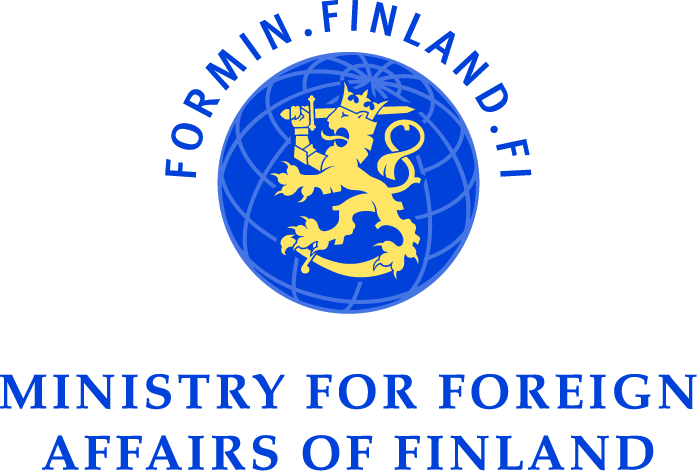 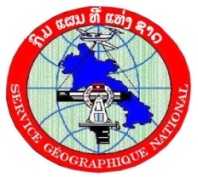 STRENGTHENING NATIONAL GEOGRAPHIC SERVICES IN LAO PDR (SNGS)INVITATION TO SNGS STEERING COMMITTEE MEETINGDATE AND TIME:		6th February 2012, 9:00 AMVENUE:			National Geographic Department (NGD), 1st Floor Big Meeting RoomLIST OF PARTICIPANTS:Dr Thongchanh Manixay – Vice Minister, Ministry of Home Affairs as the Head of the committeeMr Sisavath Khamsali – Deputy Director of Europe-America Department, Ministry of Foreign Affairs as a member of the committeeMr Bounthanon Souliyavong – Deputy Director General of Polytechnic College, Ministry of Education and Sports as a member of the committeeMs Sisomboun Ounavong – Deputy Director General of Department of International Cooperation, Ministry of Planning and Investment as a member of the committeeMr Khamphay Manivong – Deputy Director of Forest Department, Ministry of Agriculture and Forestry as a member of the committeeMr Khampadith Khammounhueng – Deputy Director of Department of Environment, Ministry of Natural Resource and Environment as a member of the committeeMr Bounhome Huengsavath – Deputy Director of land Department, Ministry of Natural Resource and Environment as a member of the committeeMr Antti Inkinen – Counsellor, Head of Development Cooperation, Embassy of Finland as a member of the committee and representative of the Government of FinlandMr Pekka Seppälä – Senior Advisor, Ministry for Foreign Affairs of FinlandMr Bhuripan Kalnaovkul – Programme Officer, Embassy of FinlandMr Bouasoth Souvannakoumanne, Director General NGDDr Kongkham Sourigna, Director SMCMr Kari Suominen, CTA SNGSMr Kari Lindfors, Aerial Photography Advisor SNGSMs Khamvanh Lorkhamyong, Project Coordinator NGD (secretary Lao language)PROGRAMME: 	Opening remarks: Dr ThongchanhManixay – Vice MinisterIntroduction of participantsRemarks from Development Partner: Mr Antti Inkinen – Counsellor, Head of Development Cooperation, Embassy of FinlandIntroduction to the governmental organization changes in Lao PDR and organization changes in NGD:  Mr Bouasoth Souvannakoumane, Director General, NGD Presentation of Annual Report 2011: Mr Kari Suominen – CTA, SNGSLunchPresentation of Budget 2012: Mr Kari Suominen – CTA, SNGSPresentation of Work Plan 2012: Mr Kari Suominen – CTA, SNGSBrief presentation on Small Format Digital Aerial Photography: Mr Kari Lindfors – Aerial Photography Advisor, SNGSMid Term ReviewNext STC meetingClosing the meetingNote: Lunch break can be held around 12:00, regardless of programme status then